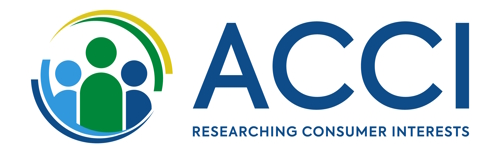 Early-Career Professional Development Mentorship Program Application FormFor MenteesPersonal InformationName:				Title/Position: Institution/Organization: 	Email: 				Phone:				Membership InformationAre you a current member of ACCI?		Yes     NoIf not, are you willing to become a member before the start of the program?	Yes     NoAcademic/Professional BackgroundTerminal Degree(s):		Field(s) of study:		Year of completion: 		Institution: 		Research/Professional interests (max 150 words):Career GoalsWhat are your career goals in relation to consumer and family economic issues? (max 150 words):Program GoalsWhat do you hope to achieve through the mentorship program? (max 150 words):Mentoring Pair MatchingWhat are you looking for in an ideal mentor? (max 150 words):Career development topics (select up to 5 topics that interest you the most). Grant Writing: Strategies and Tips for Successful Proposals in Consumer and Family Sciences Publishing Your Research in Peer-Reviewed Journals: Best Practices and Challenges in Consumer and Family Sciences Networking and Building Professional Relationships in Consumer and Family Sciences Using Big Data and Analytics to Understand Consumer Behavior and Improve Well-being Teaching Consumer and Family Sciences, e.g., consumer behavior, behavioral economics, financial planning, human and family development, health disparity, capstone project. Designing and Evaluating Programs and Interventions for Consumer and Family Economic Well-being Ethics in Consumer and Family Research: Balancing Confidentiality, Informed Consent, and Data Sharing Communicating Science to Non-Experts: Strategies for Engaging Stakeholders and Policymakers in Consumer and Family IssuesLimited Access to Mentorship ResourcesDo you come from an institution or geographic region with limited access to mentorship resources? 		Yes    NoIf yes, please provide a brief statement explaining your situation:   I understand that (if selected) I am committing to participate in all program activities.Please note that if you are unable to commit to all program activities, you may not be eligible for the program. However, we understand that extenuating circumstances may arise and will do our best to work with you to accommodate your needs.Supporting DocumentsPlease provide the following supporting documents:CVProof of limited access to mentorship resources (if applicable)Please combine your application form, your CV, and proof of limited access mentorship resources (if applicable) into a single PDF file and email it to Dr. Yunhee Chang at chang@olemiss.edu with "ACCI mentorship program MENTEE application" in the subject line.Thank you for your interest in the Early-Career Professional Development Mentorship Program. We look forward to reviewing your application!